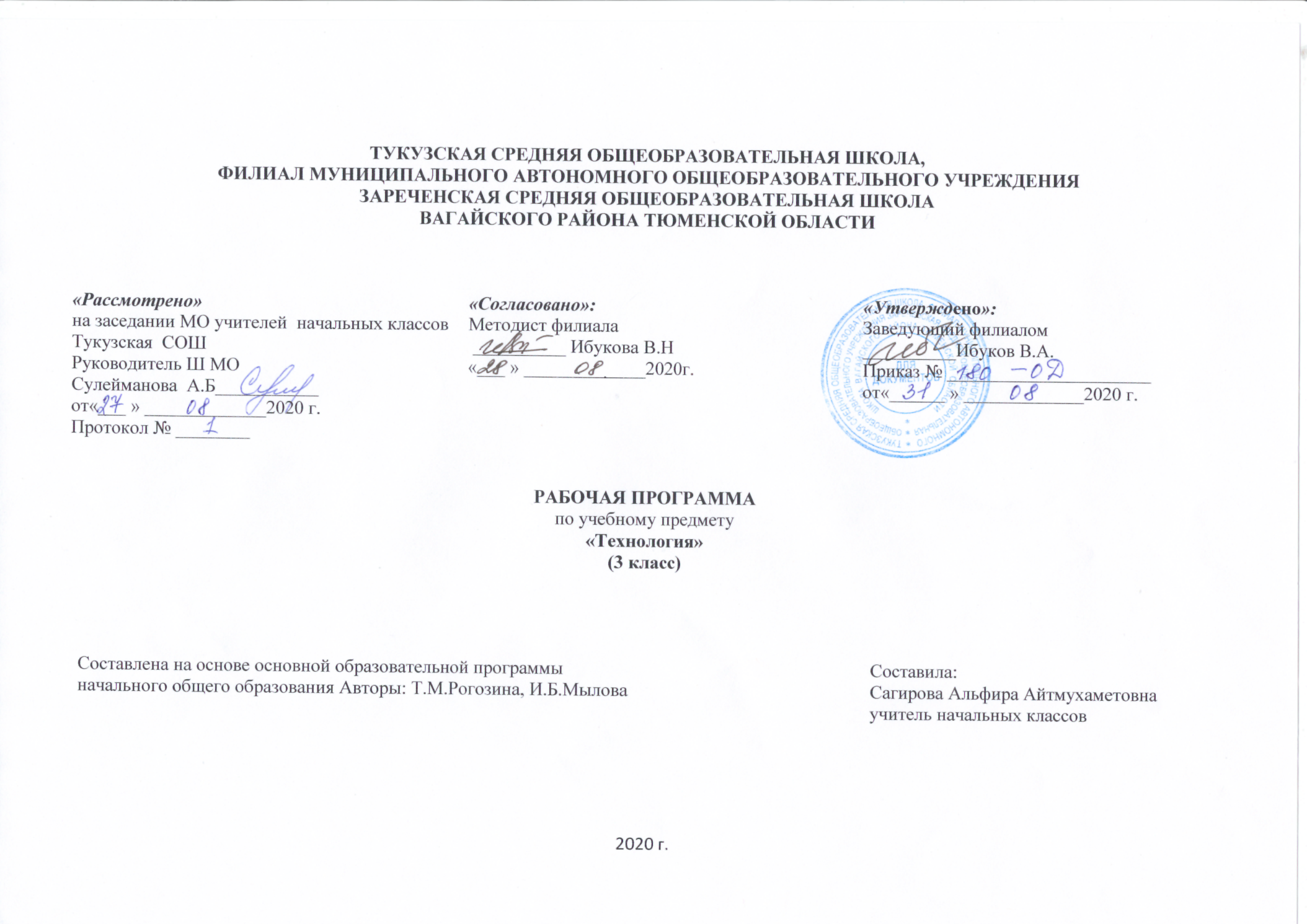 1. Планируемые результаты освоения учебного предмета «Технология»Личностные результаты:действия, реализующие потребность школьника в социально значимой и социально оцениваемой деятельности, направленность на достижение творческой самореализации, в том числе с помощью компьютерных технологий;действия, характеризующие уважительное отношение к труду людей и к продукту, производимому людьми разных профессий;проектная деятельностьконтроль и самоконтроль.Метапредметные результаты:      Регулятивные УУД:планирование последовательности практических действий для реализации замысла, поставленной задачи;отбор наиболее эффективных способов решения конструкторско-технологических и декоративно-художественных задач в зависимости от конкретных условий;самоконтроль и корректировка хода практической работы;самоконтроль результата практической деятельности путём сравнения его с эталоном (рисунком, схемой, чертежом);оценка результата практической деятельности путём проверки изделия в действии.      Познавательные УУД:осуществление поиска необходимой информации на бумажных и электронных носителях;сохранение информации на бумажных и электронных носителях в виде упорядоченной структуры;чтение графических изображений (рисунки, простейшие чертежи и эскизы, схемы);моделирование несложных изделий с разными конструктивными особенностями;конструирование объектов с учётом технических и декоративно-художественных условий: определение особенностей конструкции, подбор соответствующих материалов и инструментов;сравнение конструктивных и декоративных особенностей предметов быта и установление их связи с выполняемыми утилитарными функциями;сравнение различных видов конструкций и способов их сборки;анализ конструкторско-технологических и декоративно-художественных особенностей предлагаемых заданий;выполнение инструкций, несложных алгоритмов при решении учебных задач;проектирование изделий: создание образа в соответствии с замыслом, реализация замысла;поиск необходимой информации в Интернете.     Коммуникативные УУД:учёт позиции собеседника (соседа по парте);умение договариваться, приходить к общему решению в совместной творческой деятельности при решении практических работ, реализации проектов, работе на компьютере;умение задавать вопросы, необходимые для организации сотрудничества с партнером (соседом по парте);осуществление взаимного контроля и необходимой взаимопомощи при реализации проектной деятельности.Предметными результатами изучения технологии являются доступные по возрасту начальные сведения о технике, технологиях и технологической стороне труда, об основах культуры труда, элементарные умения предметно-преобразовательной деятельности, знания о различных профессиях и умения ориентироваться в мире профессий, элементарный опыт творческой и проектной деятельности::• рассказывать о практическом применении картона и текстильных материалов в жизни;• рассказывать о мастерах своего региона и их профессиях, связанных с обработкой текстильных материалов;• рассказывать о современных профессиях (в том числе профессиях своих родителей), связанных с сельскохозяйственной техникой, и описывать их особенности;• анализировать задания, планировать трудовой процесс и осуществлять поэтапный контроль за ходом работы;• осуществлять сотрудничество при выполнении коллективной работы;• выполнять доступные действия по самообслуживанию (подбор материалов, инструментов и приспособлений для работы по перечню в учебнике, декоративное оформление культурно-бытовой среды);• отбирать картон с учетом его свойств;• применять приемы рациональной и безопасной работы ручными инструментами: чертежными (линейка, угольник), колющими (шило);• экономно размечать материалы по линейке и по угольнику;• работать с простейшей технической документацией: распознавать эскизы, читать их и выполнять разметку с опорой на них;• отбирать и выполнять в зависимости от свойств освоенных материалов (картон, текстильные материалы, металлы, утилизированные материалы) оптимальные и доступные технологические приемы их ручной обработки;• изготавливать плоскостные изделия по эскизам;• решать простейшие задачи конструктивного характера по изменению вида и способа соединения деталей: на достраивание, придание новых свойств конструкции;• выполнять действия по моделированию и преобразованию модели;• создавать несложные конструкции изделий по технико- технологическим условиям.• ценить традиции трудовых династий (своего региона, страны);• осуществлять проектную деятельность;• создавать образ конструкции с целью решения определенной конструкторской задачи, воплощать этот образ в материале;3. Содержание учебного предмета «Технология»Технология ручной обработки материалов. Элементы графической грамоты. Искусственные материалыБумага и картон Виды бумаги,  используемые  на уроках: цветная для аппликаций и  для принтера, копирка, крепированная, калька.  Свойства бумаги: цвет, прозрачность, толщина, фактура поверхности, прочность.Практическое применение картона в жизни. Виды картона, используемые на уроках: цветной, коробочный, гофрированный. Свойства картона: цвет прочность, толщина, гибкость, жёсткость, фактура поверхности. Сравнение свойств разных видов картона между собой и со структурой бумаги.Выбор картона для изготовления изделия с учётом свойств по его внешним признакам. Экономное расходование бумаги и картона при разметке на глаз, через копирку, на просвет, по шаблону, по линейке и по угольнику.  Использование измерений для решения практических задач: виды условных графических изображений – простейший чертёж, эскиз, развёртка, схема (их узнавание). Назначение линий чертежа (контурная, размерная, линии надреза и сгиба). Чтение условных графических изображений. Разметка деталей с опорой на простейший чертёж, эскиз. Изготовление изделий по рисунку, простейшему чертежу, эскизу, схеме.Инструменты и приспособления для обработки бумаги и картона: карандаш простой, ножницы, канцелярский нож, шило, линейка, угольник, линейка с бортиком (для работы с ножом), кисточка для клея, шаблоны, подкладной лист, дощечка для выполнения работ с канцелярским ножом и шилом. Приёмы рационального и безопасного использования ножниц, канцелярского ножа, шила.Основные технологические операции ручной обработки бумаги и картона: разметка, резание ножницами, надрезание канцелярским ножом, прокалывание шилом,  гофрирование, сгибание, скручивание, сборка и скрепление деталей (клеевое, ниточное, скотчем, скобами, гвоздём, проволокой, «в надрез»), переплетение (соединение в щелевой замок), отделка аппликацией, сушка.Практические работы: изготовление  новогодних подвесок, декоративных композиций, упаковок, коробок, подставок для письменных принадлежностей, планшетов, картонных фигурок для театра с подвижными элементами.Текстильные материалы Общее представление о текстильных материалах, их практическое применение в жизни. Виды тканей, используемые на уроках: ткани растительного и животного происхождения.  Сопоставление тканей по основным свойствам: цвету, фактуре поверхности, толщине. Экономное расходование ткани при раскрое парных деталей.Нитки используемые на уроках: швейные, мулине, для вышивания. Выбор ниток для изготовления изделия в зависимости от их свойств. Инструменты и приспособления для обработки текстильных материалов: иглы швейные и для вышивания, булавки с колечком, ножницы, портновский мел, выкройки. Приёмы рационального и безопасного использования игл и булавок.Основные технологические операции ручной обработки текстильных материалов: отмеривание нитки, закрепление конца нитки узелком и петелькой, продёргивание бахромы, разметка через копирку, раскрой деталей по выкройке, резание ножницами, наклеивание ткани и ниток на картонную основу,  сшивание деталей из ткани петельным швом, вышивание стебельчатым и тамбурным швами.  Практические работы: изготовление вышитых картинок, подвесок, обложек для записных книг, открыток, закладок, аппликаций, кукол для пальчикового театра, коллажа, нитяной графики. Металлы Виды металлов, используемые на уроках: фольга, проволока. Свойства фольги: цвет, блеск, толщина, прочность, жесткость, гибкость, способность сохранять форму.Экономное расходование материалов при разметке.Инструменты и приспособления для обработки металлов: ножницы, пустой стержень шариковой ручки, подкладная дощечка.Основные технологические операции ручной обработки металлов: разметка на глаз, по шаблону, резание ножницами, скручивание.Практические работы: изготовление новогодних украшений, креплений для подвижного соединения деталей картонных фигурок.Утилизированные материалы Вид материала: пластмассовые разъёмные упаковки-капсулы.Инструменты и приспособления для обработки утилизированных материалов: ножницы, шило, фломастер, дощечка для выполнения работ с шилом. Приёмы рационального и безопасного использования ножниц, шила.Основные технологические операции ручной обработки утилизированных материалов: разметка по шаблону, надрезание ножницами, прокалывание шилом, сборка деталей (гвоздиком), отделка клейкой бумагой.Практические работы: изготовление игрушек-сувениров.Конструирование и моделирование Понятие о конструкции изделия. Различные виды конструкции (разъёмная, неразъёмная) и способы их сборки. Виды и способы соединения деталей (подвижное и неподвижное). Основные требования к изделию (соответствие материала, конструкции и внешнего оформления по назначению изделия).Конструирование и моделирование несложных технических объектов по рисунку, схеме и простейшему чертежу, эскизу, по заданным условиям (функциональным, декоративно-художественным).Практические работы: изготовление устройства, демонстрирующего циркуляцию воздуха; змейки для определения движения тёплого воздуха; устройства из полос бумаги; компаса; весов для определения веса воздуха; флюгера. 3. Тематическое распределение часов.№ урокаТема урокаКоличество часов1Вводный инструктаж по ТБ. 12Лепка птиц из глины.13Лепка декоративных пластин.14Лепка различных узоров.15 Устройство из полос бумаги.16 Самодельный компас.17Картон, разметка, эскиз, развертка, рицовка. ТБ. 18 Мера для измерения углов.19 Экскурсия в осенний парк. Сбор природного материала.110 Аппликация из соломенной крошки « Жители леса».111 Изготовление изделий из текстильных материалов. 112Подставка для письменных принадлежностей.113Аппликация из ниток.114Уход за одеждой.115Декоративные элементы одежды.116 Новогодние игрушки. Изготовление.117 Весы для определения веса определения воздуха. 118 Аппликация из картона.119Устройство, демонстрирующее циркуляцию воздуха.120 Аппликация из ниток. «Цветы».121Изготовление поделки «Ежик»122 Уход за одеждой. Декоративные элементы одежды.123 Куклы для пальчикового театра. Начало.124Куклы для пальчикового театра. Завершение.125 Коллаж « Семейный портрет».126Аппликация из картона на весеннюю тему.127 Флюгер из картона.128 Змейка для определения движения.129 Упаковка для подарка.130 Декоративное оформление изделий вышивкой.131Ремонт книг с заменой обложки.132Палетка.133Открытка-ландшафт. 134Урок – выставка.1Всего: 34 уроковВсего: 34 уроковВсего: 34 уроков